College Geometry 									Date ______________________CW/HW:  Review of Chapter 1 							Directions:  Answer all the questions in this review packet.  Show work, when needed, to receive full credit.  Round to the nearest tenth, if needed.  Good luck.  The numbers to each question are not in correct order…get over it.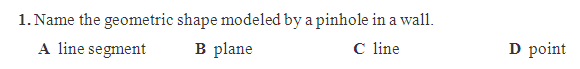 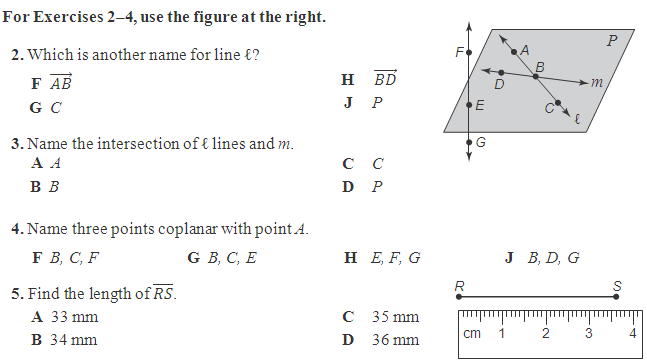 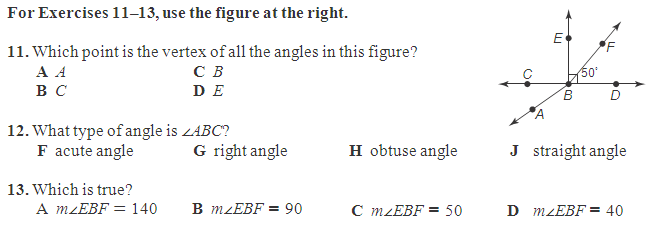 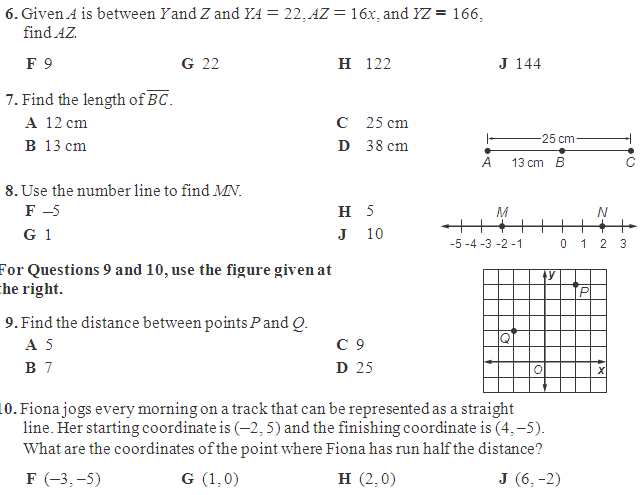 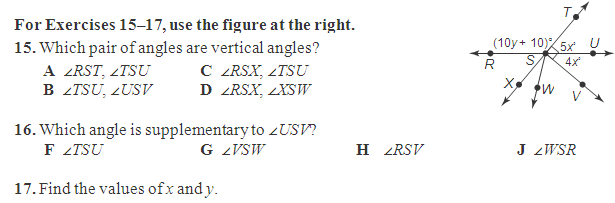 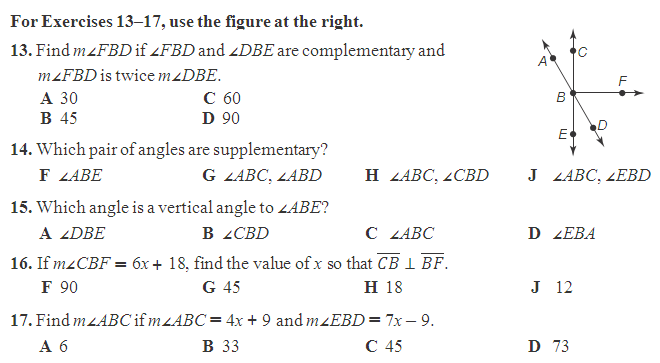 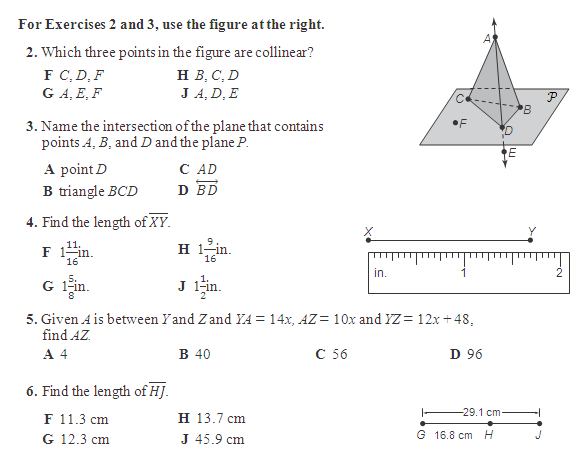 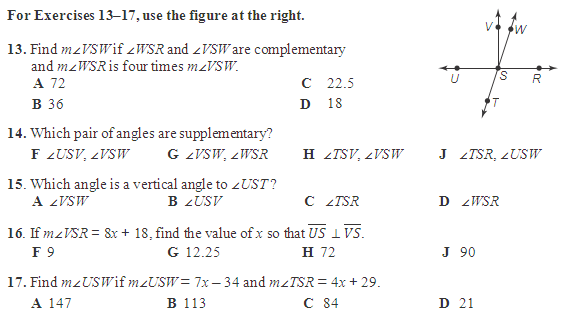 